Cold Snack MealsMondayTuesdayWednesdayThursdayAges:  6-18Friday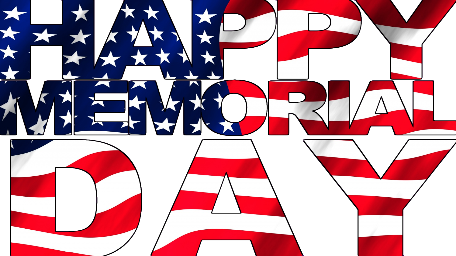 1Chicken Drumstick – 1 eachWG Cheeze-Its – 1 eachBanana – 1 each!00% Juice—4.23 fl. oz.2Salad KitWG Crackers – 1 oz.!00% Juice—4.23 fl. oz.Skim Milk—8 fl. oz.3Bagel – 1 oz.Cream Cheese—4 oz.!00% Juice—4.23 fl. oz.Clementine – 1 eachSkim Milk—8 fl. oz.4Lunchable – 1 each!00% Juice—4.23 fl. oz.Skim Milk—8 fl. oz.7Chicken Nuggets – 4 eachw/ BBQ SauceWG Goldfish – 1 oz.Apple – 1 each!00% Juice—4.23 fl. oz.8Granola Bar – 1 eachYogurt – 4 oz.Clementine -  1 each (FR)!00% Juice—4.23 fl. oz.9Chicken Salad – 3 oz.WG Crackers – 2 eachBanana – 1 each (FR)!00% Juice—4.23 fl. oz..14Mini Corndogs – 4 eachWG Cheezeits – 1 oz.Clementine – 1 each!00% Juice—4.23 fl. oz.15Pizza – 1 eachWG Pretzels – 1 oz.Grapes/Berries – ½ cup (FR)!00% Juice—4.23 fl. oz.16Salad w/ RanchTurkey/ Cheese – 3 oz.Mixed Salad – 1 cupBanana – 1 each!00% Juice—4.23 fl. oz.17Grilled Chicken Sandwich w/ BBQ SauceGrilled Chicken – 3 oz.WG Bun – 1 eachWG Goldfish – 1 oz.Apple – 1 each!00% Juice—4.23 fl. oz.18Lunchable -  1 eachNectarine – 1 each!00% Juice—4.23 fl. oz.21Chicken Nuggetsw/ BBQ SauceWG Goldfish – 1 oz.Apple – 1 each!00% Juice—4.23 fl. oz.22Bagel w/ Cream Cheese – 1 eachYogurt – 4 oz.Grapes/Berries – ½ cup (FR)!00% Juice—4.23 fl. oz.23Turkey & Cheese SandwichTurkey & Cheese – 3 oz.WG Bread – 2 eachClementine – 1 each!00% Juice—4.23 fl. oz.24Pancake Wraps – 4 eachw/ syrupWG Muffin – 1 eachGrapes/Berries – ½ cup (FR)!00% Juice—4.23 fl. oz.25Lunchable – 1 eachPineapple Cup – 1 each!00% Juice—4.23 fl. oz.28Mini Corndogs – 4 eachWG Cheezeits – 1 oz.Clementine – 1 each!00% Juice—4.23 fl. oz.29Pizza – 1 eachWG Pretzels – 1 oz.Grapes/Berries – ½ cup!00% Juice—4.23 fl. oz.30NachosNacho Cheese – 2 oz.Salsa – 2 oz.WG Tortilla Chips – 1 oz.Nectarine – 1 each (FR)!00% Juice—4.23 fl. oz.1Turkey Wrap Turkey & Cheese - 3 oz WG Tortilla – 1 eachWG Goldfish – 1 oz.Apple – 1 each (FR)!00% Juice—4.23 fl. oz.2Lunchable – 1 eachMandarin Orange Cup – 1 ea.!00% Juice—4.23 fl. oz.